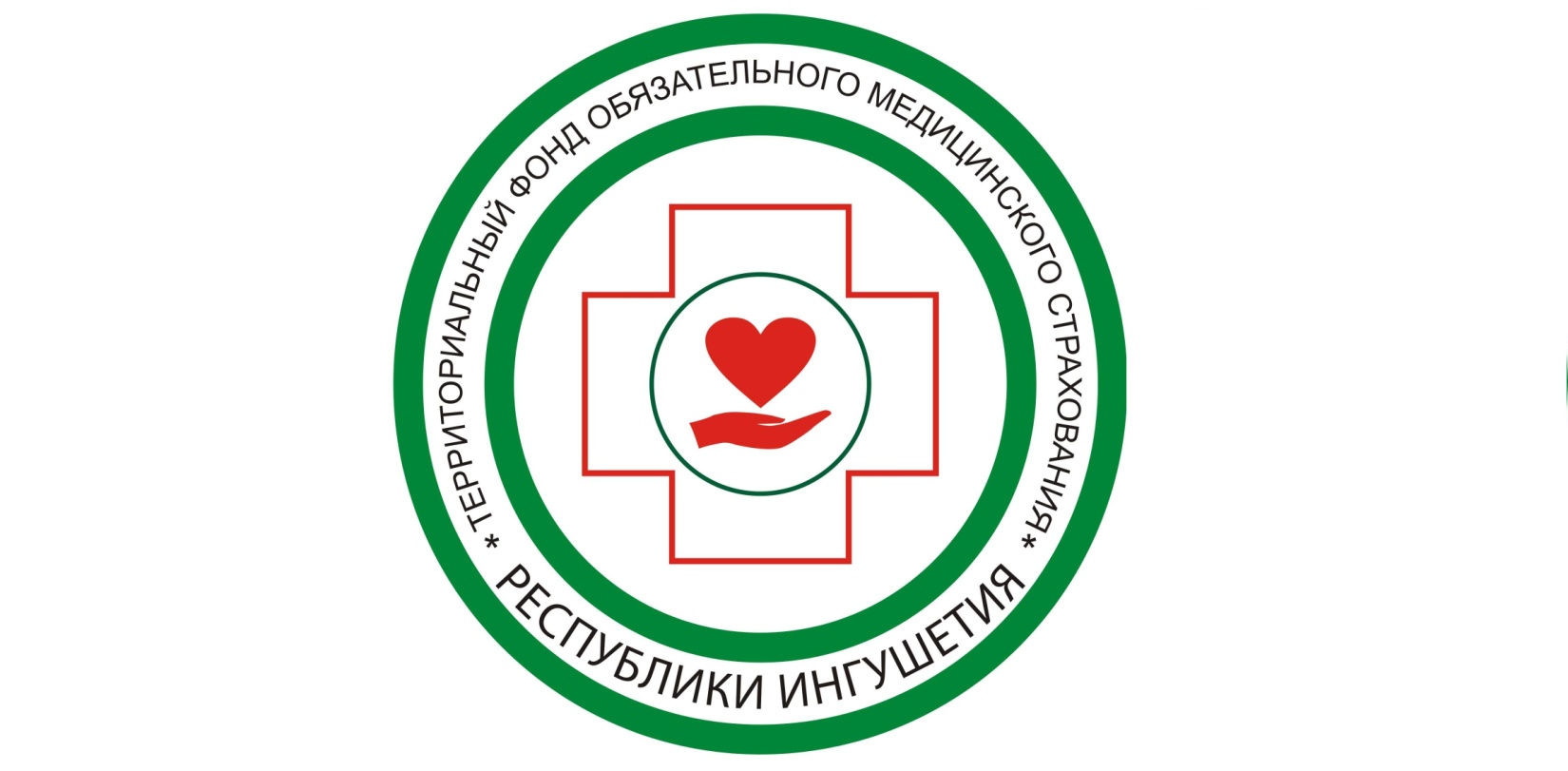 ОТЧЕТоб итогах работы Территориального фонда обязательного медицинского страхования Республики Ингушетия за 2016 годСодержание:Введение 												3Организационная структура системы обязательного медицинского страхования 										4Исполнение бюджета Территориального фонда обязательного медицинского страхования за 2016 год 						5Реализация Территориальной программы ОМС				9Контроль за расходованием средств ОМС медицинскими организациями_10Защита прав застрахованных граждан по ОМС 				11Информатизация системы ОМС на территории Республики Ингушетия _14Заключение 											17ВведениеДеятельность  Территориального  фонда  обязательного  медицинского страхования Республики Ингушетия (далее Фонд) в 2016 году осуществлялась в рамках исполнения полномочий страховщика – Федерального фонда обязательного медицинского страхования и полномочий Российской Федерации в сфере обязательного медицинского страхования, переданных для осуществления органам государственной власти субъекта Российской Федерации, в части организации обязательного медицинского страхования на территории субъекта Российской Федерации, в соответствии с требованиями, установленными Федеральным законом от 29.11.2010 №326-ФЗ «Об обязательном медицинском страховании в Российской Федерации». Основными направлениями деятельности Фонда являлись:- участие в разработке территориальной программы обязательного медицинского страхования и определении тарифов на оплату медицинской помощи;- аккумулирование средств обязательного медицинского страхования (далее – ОМС) и управление ими, финансовое обеспечение реализации территориальной программы обязательного медицинского страхования, формирование и использование нормированного страхового запаса для обеспечения финансовой устойчивости ОМС;- администрирование доходов бюджета Федерального фонда обязательного медицинского страхования, поступающих от уплаты страховых взносов на обязательное медицинское страхование неработающего населения на территории Республики Ингушетия;- обеспечение прав граждан в сфере обязательного медицинского страхования на территории Республики Ингушетия, в том числе путем проведения контроля объемов, сроков, качества и условий предоставления медицинской помощи, информирование граждан о порядке обеспечения и защиты их прав;- ведение персонифицированного учета сведений о застрахованных лицах в форме регионального сегмента единого регистра застрахованных лиц, а также персонифицированного учета сведений о медицинской помощи, оказанной застрахованным лицам;- осуществление расчетов за медицинскую помощь, оказанную застрахованным лицам за пределами субъекта Российской Федерации, на территории которого выдан полис обязательного медицинского страхования, в соответствии с едиными требованиями базовой программы обязательного медицинского страхования;- контроль за использованием средств обязательного медицинского страхования, в том числе проведение проверок и ревизий.- работа по взаимодействию с ОПФР по Республике Ингушетия, Федеральной налоговой службой по Республике Ингушетия, силовыми структурами в целях снижения в регистре застрахованного населения численности неработающих граждан.Организация обязательного медицинского страхования на территории Республики Ингушетия в 2016 годуВ 2016 году в реализации обязательного медицинского страхования на территории Республики Ингушетия участвовали 1 страховая медицинская организация (АО «МАКС-М) и 33 медицинские организации, из них:- 22 государственное бюджетное учреждение здравоохранения Республики Ингушетия;-  6 федеральных государственных медицинских организаций;-  4  медицинских организаций негосударственной формы собственности.Реестры медицинских организаций и страховой медицинской организации размещены на публичном сайте Фонда www.rifoms.ru.   Персонифицированный учет сведений о застрахованных лицахВо исполнение Федерального закона №326-ФЗ Фонд осуществляет персонифицированный учет сведений о застрахованных лицах в сфере обязательного медицинского страхования с формированием регионального сегмента единого регистра застрахованных лиц (далее - регистр застрахованных).На основании регистра застрахованных:- устанавливаются объем ассигнований из бюджета Республики Ингушетия  на обязательное медицинское страхование неработающего населения и размер субвенций из бюджета Федерального фонда обязательного медицинского страхования;- рассчитывается объем подушевого финансирования страховых медицинских организаций и медицинских организаций, осуществляющих деятельность в сфере обязательного медицинского страхования на территории Республики Ингушетия;- осуществляется проверка актуальности сведений о медицинской помощи, оказанной медицинскими организациями в рамках реализации Программы обязательного медицинского страхования.В соответствии с законодательством, совместно со страховой медицинской организацией, в отчетном периоде проводился мониторинг обеспечения застрахованных граждан полисами ОМС единого образца и временными свидетельствами.В 2016 году продолжена работа по обеспечению полисами единого образца застрахованных граждан. За отчетный период выдано:- временных свидетельств – 22 262;- полисов единого образца – 23 317.К 1 января 2017 года обеспеченность граждан документами нового образца, подтверждающими факт обязательного медицинского страхования (полисом единого образца и временным свидетельством, подтверждающим оформление полиса), составила 75 % (319 952 чел.).Актуализация регистра застрахованных осуществляется Фондом ежедневно по данным:- страховой медицинской организации о застрахованных лицах, в том числе о принятых от застрахованных лиц заявлениях;- Федерального фонда обязательного медицинского страхования из центрального сегмента единого регистра застрахованных лиц о застрахованных на территории иных субъектов Российской Федерации (ежедневно), работающих лицах, застрахованных на территории Республики Ингушетия  (ежеквартально), государственной регистрации смерти на территории иных субъектов Российской Федерации (по мере поступления);- Отделения Пенсионного фонда Российской Федерации по Республике Ингушетия  о работающих жителях Республики Ингушетия  (ежеквартально);- страхователя неработающего населения - Министерства здравоохранения Республики Ингушетия - о неработающем населении Республики Ингушетия (ежемесячно);- Управления записи актов гражданского состояния Республики Ингушетия о государственной регистрации смерти и рождения (передаются ежемесячно);- силовых ведомств Республики Ингушетия с целью исключения из регистра застрахованных военнослужащих и приравненных к ним по организации оказания медицинской помощи лиц, не подлежащих обязательному медицинскому страхованию.Из общего числа лиц застрахованных по ОМС в Республике Ингушетия по состоянию на 1 января 2017 года:- 426 589 человека (99 %) имеют постоянную регистрацию в регионе, из них:- 212 656 человек (49 %) мужчины;- 213 933 человек (51 %) женщины;- 52 123 человек (36%) работающие; - 374 446 человек (64%) неработающие. II. Исполнение бюджета Территориального фонда обязательного медицинского страхования за 2016 годБюджет Фонда исполнен на основании Закона Республики Ингушетия  от 26.12.2015г.  № 71-РЗ  «О бюджете Территориального фонда обязательного медицинского страхования Республики Ингушетия на 2016 год» (в редакции Закона Республики Ингушетия от 19.12.2016 г. №51-РЗ).Основные показатели исполнения бюджета представлены в таблице:Доходы составили 3 883 244,3 тыс. рублей или 100,7% от утвержденного плана.Средства бюджета Федерального фонда ОМС составили 3 740 691,1 тыс. рублей или 100,2% утвержденных, из них:- субвенции на финансовое обеспечение организации ОМС на территории Республики Ингушетия – 3 732 291,1 тыс. рублей или 100% от утвержденных, в том числе средства на дополнительное финансовое обеспечение оказания специализированной медицинской помощи федеральными государственными учреждениями в сумме 32 019,1 тыс. рублей;-	межбюджетные трансферты на единовременные компенсационные выплаты медицинским работникам – 8 400,0 тыс. рублей в соответствии с Распределением в 2016 году иных межбюджетных трансфертов в целях осуществления в соответствии с Федеральным законом «Об обязательном медицинском страховании в Российской Федерации» единовременных компенсационных выплат медицинским работникам, утвержденным распоряжением Правительства Российской Федерации от 17.12.2015 № 2594-р;Поступления средств за лечение на территории Республики Ингушетия граждан Российской Федерации, застрахованных на территории других субъектов Российской Федерации, составили 96 061,2 тыс. руб., или 100,9 %Прочие доходы от компенсации затрат составили 71 116,6 тыс. рублей - возврат остатков денежных средств от страховых медицинских организаций и восстановление средств ОМС медицинскими организациями по результатам реэкспертиз.Штрафы, санкции, возмещение ущерба в размере 1 051,7 тыс. рублей. В том числе: - возврат средств, использованных медицинскими организациями не по целевому назначению - 528,5 тыс. рублей;- финансовые санкции к медицинским организациям и страховым медицинским организациям за нарушение условий договоров на оказание и оплату медицинской помощи по ОМС и договоров о финансовом обеспечении ОМС составили 503,2 тыс. рублей;-  средства по результатам исков Фонда к лицам, виновным в причинении ущерба здоровью застрахованных лиц составили 20 тыс. рублей.В Федеральный фонд ОМС возвращены средства в сумме 26 373,2 тыс. рублей (в том числе возврат остатка в связи с неполным использованием субвенции в 2016 году).Прочие неналоговые доходы составили 633,8 тыс. рублей. К ним отнесены средства, полученные в виде процента банка страховой медицинской организации, подлежащие зачислению в территориальный фонд ОМС.Расходы составили 3 567 523,0 тыс. рублей или 91,7 % утвержденного плана.В том числе:- на реализацию территориальной программы ОМС - 3 515 603.9 тыс. рублей;- на выполнение управленческих функций Фондом - 43 519,1 тыс. рублей (1,12% от доходной части бюджета) или 92,7% от плана;- 8 400,0 тыс. рублей перечислено в республиканский бюджет на единовременные компенсационные выплаты медицинским работникам по программе «Земский доктор». Нормированный страховой запас сформирован в сумме 565 232,2 тыс. рублей. Расходование средств осуществлялось в соответствии с Порядком использования средств нормированного страхового запаса территориального фонда обязательного медицинского страхования, утвержденным приказом Федерального фонда ОМС от 01.12.2010 № 227 (с изменениями, внесенными приказом Федерального фонда обязательного медицинского страхования от 26.12.2011	№245. Сумма использованных средств составила 565 232,2 тыс. рублей, из них: - на финансовое обеспечение реализации территориальной программы ОМС в виде дополнительного финансирования страховой медицинской организации направлено 216 397,7 тыс. рублей;- возмещение другим территориальным фондам затрат по оплате стоимости медицинской помощи, оказанной лицам, застрахованным на территории Республики Ингушетия, за ее пределами, в объеме, предусмотренном базовой программой ОМС – 343 383,4 тыс. рублей;- на оплату стоимости медицинской помощи, оказанной медицинскими организациями Республики Ингушетия лицам, застрахованным на территории других субъектов Российской Федерации – 5 451,1 тыс. рублей. Остаток нормированного страхового запаса на конец года составил 0 рублей.Остаток средств ОМС на 1 января 2017 года составил 1 508 124,4 тыс. рублей, в том числе 269 229,3 тыс. рублей – остаток неиспользованной субвенции ФФОМС на выполнение переданных органам государственной власти субъектов РФ полномочий РФ в сфере ОМС.III. Реализация Территориальной программы ОМСТерриториальная программа государственных гарантий бесплатного оказания гражданам медицинской помощи на территории Республики Ингушетия на 2016 год утверждена постановлением Правительства Республики Ингушетия от 24 февраля 2016 г. №21 (с изменениями внесенными постановлениями Правительства Республики Ингушетия от 28.12.2016г. №240 и от 30.12.2016г. №245).Стоимость Территориальной программы ОМС на 2016 год составляет          3 653,3 млн. рублей. Расчетная стоимость Территориальной программы ОМС составила 3 653,3 млн. рублей.Фактически на выполнение Территориальной программы ОМС в 2016 году из бюджета Фонда направлено  3 515 603,9,4 тыс. рублей или 96,2% от плана, из них:- 3 112 191,5 тыс. рублей на оплату медицинской помощи в рамках базовой программы ОМС; - 343 383,4 тыс. рублей на возмещение другим территориальным фондам затрат по оплате стоимости медицинской помощи, оказанной лицам, застрахованным на территории Республики Ингушетия, за ее пределами, в объеме, предусмотренном базовой программой ОМС;- 28 009,9 тыс. рублей на ведение дела по ОМС страховой медицинской организации. Норматив расходов на ведение дела по ОМС установлен в размере одного процента от суммы средств, поступивших в страховую медицинскую организацию по дифференцированным подушевым нормативам;- 32 019,1 тыс. рублей на дополнительное финансовое обеспечение оказания специализированной медицинской	помощи федеральными государственными учреждениями за счет средств нормированного страхового запаса Федерального фонда ОМС.Доля средств ОМС в финансировании Территориальной программы государственных гарантий в 2016 году составила 86,9% (в 2015 году 86,1%).В целях формирования и разработки Территориальной программы ОМС, на основании Федерального закона от 29.11.2010 № 326-ФЗ «Об обязательном медицинском страховании в Российской Федерации», в соответствии с приказом Министерства здравоохранения и социального развития Российской Федерации» от 28.02.2011	№	158н «Об утверждении Правил обязательного медицинского страхования», распоряжением Правительства Республики Ингушетия от 04.10.2013г.    №578-рп создана комиссия по разработке Территориальной программы ОМС. Комиссия осуществляла следующие функции: разработка проекта территориальной программы ОМС, распределение объемов предоставления медицинской помощи между страховыми медицинскими организациями и между медицинскими организациями, рассмотрение тарифов. В отчетном году проведено 6 заседаний Комиссии.Также, в отчетном периоде проведено 2 заседания Правления Фонда и 2 заседания Координационного совета по организации защиты прав застрахованных лиц, на которых обсуждались наиболее значимые вопросы деятельности Фонда.IV. Контроль за расходованием средств ОМСмедицинскими организациями В 2016 году проведено 15 тематических проверок использования средств ОМС в медицинских организациях при плане 15 проверок.По результатам проверок в 5 медицинских организациях установлено нецелевое использование средств ОМС, подлежащих восстановлению в бюджет Фонда, на сумму 2749,5 тыс. рублей, из них: 2014 год – 1643,7 тыс. руб., 2015 год – 379,0 тыс. руб., 2016 год – 726,8 в том числе:- оплата расходов, не включенных в тарифы на оплату медицинской помощи, в рамках территориальной программы ОМС – 726,8 тыс. руб., (расходы на капитальный ремонт, изготовление проектно-сметной документации для проведения капитального ремонта);- оплата видов медицинской помощи, не включенных в территориальную программу ОМС – 522,7;-	расходование средств сверх норм, установленных соответствующими министерствами, ведомствами – 14,0 тыс. руб., в том числе, выплата работникам стимулирующих надбавок;-	расходование средств при отсутствии подтверждающих документов – 1447,3 тыс. руб. (расходование средств не в соответствии со структурой тарифа утвержденной тарифным соглашением);-	оплата собственных обязательств (долгов), не связанных с деятельностью по обязательному медицинскому страхованию – 38,7 тыс. руб. (возврат Территориальному фонду ОМС средств, использованных не по целевому назначению, по акту предыдущей проверки).Из общей суммы средств ОМС, подлежащих восстановлению, медицинскими организациями восстановлено в бюджет Фонда 382,7 тыс. руб. Общая задолженность с учетом прошлых лет составила 8 589,2 тыс. руб.За 2016 год предъявлено штрафов по результатам проверок медицинских организаций на сумму 275,0 тыс. руб.Поступило от медицинских организаций штрафов на сумму 163,0 тыс. руб. Задолженность по уплате пеней и штрафов составила 1832,2 тыс. руб.V. Защита прав застрахованных граждан по ОМСВ соответствии с приказом ФОМС от 24.12.2015г. №271 «О создании Контакт - центров в сфере обязательного медицинского страхования», в целях формирования системы персонифицированного учета и контроля за рассмотрением обращений застрахованных лиц и результатам их рассмотрения, а также повышения эффективности работы по защите прав и законных интересов граждан в сфере обязательного медицинского страхования организована деятельность Контакт-центра. Осуществлено организационно-техническое обеспечение и утвержден регламент работы Контакт-центра.За 2016 год в Фонд и страховую медицинскую организацию от граждан поступило 315 398 обращений, что в 1,8 раза меньше, чем за 2015 год (2015 - 565 095). Уменьшение числа обращений связано с уменьшением количества заявлений граждан о выборе (замене) СМО.Основная доля обращений в 2016 году 99,82%, как и в 2015 году (99,8%), поступила в СМО.В 2016 году более 81% обращений - это заявления граждан о выборе, замене СМО и заявления о выдаче полиса ОМС, в том числе о выдаче дубликата полиса ОМС в связи с его утерей.Предложений за последние 4 года в Фонд и СМО не поступало.За 2016 год в СМО и Фонд поступило 126 обращений граждан, связанных с нарушением их прав и законных интересов (жалобы), что в 1,2 раза меньше, чем за 2016 год.В 2016 году из 126 жалоб 41 признана обоснованной или 32,5% от поступивших, 4 жалобы по состоянию на 1 января 2017 года находятся на рассмотрении (за 2015 год из 150 жалоб обоснованными признано 90 (60% от общего количества жалоб).За последние 5 лет отмечается тенденция к снижению числа обращений застрахованных с обоснованными жалобами. В 2016 году по отношению к 2012 году в 13,7 раз. Одновременно растет доля необоснованных жалоб с 16% до 64%Основными причинами обоснованных жалоб граждан в 2016 году, как и в предыдущие годы, являются взимание денежных средств за медицинскую помощь по программе ОМС, качество медицинской помощи, организация работы ЛПУ.Сумма материального возмещения за 2016 год на один случай составила в среднем 2 746,78 руб. (в 2015 году из 73 обоснованных жалоб на взимание денежных средств 71 жалоба удовлетворена с возмещением гражданам денежных средств. Средняя сумма возмещения денежных средств на 1 случай составила 2 723,16 руб.)За 2016 год Фондом и СМО было проведено анкетирование застрахованных граждан в 74 медицинских организациях (2015 - 53), с целью изучения мнения граждан о качестве и доступности медицинской помощи. Всего в ходе анкетирования было опрошено 10008 человек (2015 - 8319), по результатам опроса 84,4% граждан удовлетворены доступностью и качеством медицинской помощи в сфере ОМС.В отчетный период Фондом были организованы и проведены проверки обеспечения информирования граждан о правах в ОМС в 57 медицинских организациях.Специалистами Фонда и СМО проводилась информационно - разъяснительная работа, основными направлениями которой были информирование граждан о правах в сфере ОМС, в том числе на получение качественной своевременной медицинской помощи на бесплатной основе, информирование о порядке получения полиса ОМС гражданами.С этой целью Фондом и СМО опубликовано 47 статей в разных печатных изданиях (2015 - 83), проведено 7 выступлений на телевидении (2015 - 0).В течение 2016 года проведено 2 заседания Координационного совета по обеспечению и защите прав граждан в системе ОМС, на которых были рассмотрены вопросы, касающиеся работы с жалобами граждан на доступность и качество медицинской помощи, проанализированы результаты социологического опроса (анкетирования) населения об удовлетворенности доступностью и качеством медицинской помощи, проведенного СМО и Фондом, рассмотрены основные показатели деятельности медицинских организаций, осуществляющих деятельность в сфере ОМС на территории республики за 2016 год, а также работа Фонда по контролю за деятельностью СМО в сфере ОМС.По итогам заседаний с целью повышения доступности и качества медицинской помощи приняты решения о необходимости разработки министерством здравоохранения Республики Ингушетия плана мероприятий по снижению количества случаев внутрибольничной летальности, руководителям медицинских организаций указано на усиление ведомственного контроля качества медицинской помощи, предложено совместно с министерством здравоохранения Республики Ингушетия провести работу по повышению укомплектованности амбулаторного звена и аттестации медицинских работников.Контроль объемов, сроков, качества и условийпредоставления медицинской помощиВ 2016 году Фондом и СМО с целью идентификации застрахованных граждан, выявления нарушений в оформлении реестров счетов, определения стоимости оказанной медицинской помощи проведен медико-экономический контроль 8 937,9 тыс. счетов, из них 97,6% счетов проверено СМО.Нарушения выявлены в 129889 случаях (1%), из них 56% нарушения порядка оформления счетов, которые в соответствии с Правилами ОМС, утвержденными приказом Минздравсоцразвития Российской Федерации от 28.02.2011 № 158н, были повторно предъявлены медицинскими организациями на оплату.В рамках договора на оказание и оплату медицинской помощи по ОМС, заключенному между Фондом и медицинскими организациями, проведен контроль 77,4 тысячи счетов за медицинскую помощь, оказанную лицам, застрахованным по ОМС за пределами республики.Всего в ходе медико-экономических экспертиз выявлено 58 нарушений, что составляет 2,38 % от всех взятых на медико-экономическую экспертизу случаев, из которых основными являются дефекты оформления и ведения первичной документации.По результатам плановых экспертиз качества медицинской помощи по случаям оказания медицинской помощи иногородним гражданам выявлено 38 нарушений.В 2016 году специалистами Фонда проведена медико-экономическая экспертиза по 94 случаям оказания специализированной (санитарно-авиационной) скорой медицинской помощи, по результатам которой, выявлено 6 (5,3%) нарушений, основными из которых являются дефекты оформления и ведения первичной документации.По результатам медико-экономической экспертизы по случаям оказания специализированной (санитарно-авиационной) скорой медицинской помощи к КОГБУЗ «Кировская областная клиническая больница» применены финансовые санкции на сумму 317,1 тыс. руб.В 2016 году Фондом с целью контроля за деятельностью медицинских организаций, для выявления включения в реестр счетов случаев оказания медицинской помощи, не входящих в базовую программу ОМС, нарушений, связанных с оформлением реестров счетов, проведен повторный медико-экономический контроль 105358 счетов, в 4,4% случаях выявлены нарушения. Основная доля нарушений (96,6%) - включение в реестр медицинской помощи, не входящий в базовую программу ОМС (медицинские осмотры, организованные работодателем).В 2016 году Фондом продолжено проведение очных экспертиз качества медицинской помощи. Организовано и проведено 440 очных экспертиз с участием пяти экспертов качества медицинской помощи по профилям «Терапия», «Неврология», «Травматология», «Хирургия» в МО.Нарушения выявлены в 131 случаях (30% от всех проведенных очных экспертиз), в том числе:-	в 91 случае выявлены нарушения при оказании медицинской помощи, не повлиявшие на состояние здоровья застрахованного лица;-	в 26 случаях обнаружены дефекты оформления первичной медицинской документации, препятствующие проведению экспертизы качества медицинской помощи (невозможность оценить динамику состояния здоровья застрахованного лица, объем, характер и условия предоставления медицинской помощи);-	в 8 случаях - необоснованное назначение лекарственной терапии; одновременное назначение лекарственных средств - синонимов, аналогов или антагонистов по фармакологическому действию;-	в 2 случаях - нарушения при оказании медицинской помощи, создавшие риск прогрессирования имеющегося заболевания;-	в 2 случаях - госпитализация застрахованного лица без медицинских показаний (медицинская помощь могла быть предоставлена в установленном объеме в амбулаторно-поликлинических условиях, в условиях дневного стационара);-	2 случаях выявлено отсутствие в первичной документации информированного добровольного согласия застрахованного лица на медицинское вмешательство.С целью организации проведения экспертизы качества медицинской помощи был создан и актуализируется Территориальный реестр экспертов качества медицинской помощи по Республике Ингушетия. По состоянию на 1 января 2016 года в реестре состояло 187 экспертов качества медицинской помощи.В 2016 году за счет средств Фонда 36 экспертов качества медицинской помощи прошли цикл усовершенствования по подготовке экспертов качества медицинской помощи в сфере ОМС.В рамках межтерриториальных расчетов Фондом в 2016 году проведен контроль более 162 тысяч счетов, предъявленных территориальными фондами за медицинскую помощь, оказанную жителям Республики Ингушетия в других субъектах Российской Федерации, всего выявлено 8 010 нарушений (5%).В 2016 году, по сравнению с 2015 годом, отмечается снижение количества обращений жителей Республики Ингушетия за медицинской помощью в другие субъекты РФ и рост количества обращений иногородних граждан в медицинские организации Республики Ингушетия.На протяжении последних лет ситуация с субъектами РФ, в которых чаще всего оказывается медицинская помощь жителям Республики Ингушетия, остается стабильной - это прежде всего город Москва и Московская область, город Санкт-Петербург, а также граничащие с республикой регионы – РСО-Алания, Ставропольский край.В 2016 году Фондом в другие субъекты РФ за оказание медицинской помощи жителям Республики Ингушетия перечислено 307,5 млн. руб., объем возмещения стоимости медицинской помощи территориальными фондами других субъектов РФ в бюджет Фонда составил 256,1 млн. руб.VI. Информатизация системы ОМС Республики ИнгушетияПриоритетными направлениями информатизации в условиях постоянно возрастающего объема, интенсивности и значимости информационных потоков в 2016 году являлись поддержание высокой скорости обработки данных, обеспечение надежности, устойчивости и защищенности информационной системы с выполнением требований законодательства РФ за счет совершенствования структуры данных и программного обеспечения уровня Фонда, организационно-технических мероприятий по защите конфиденциальной информации, модернизация информационно-технического обеспечения при ведении регионального сегмента единого регистра застрахованных лиц Республики Ингушетия, расчёте коэффициентов корректировки тарифов на медицинские услуги в системе ОМС, изменении алгоритма расчёта стоимости оказанной по ОМС медицинской помощи.В 2016 году от медицинских организаций принято к обработке 1088 счетов, включающих 1 982 335 случаев оказанной медицинской помощи; от территориальных фондов по месту оказания медицинской помощи принято к обработке 563 счетов, включающих 290 260 случаев оказанной медицинской помощи.Продолжена работа по переходу на обмен реестрами оказанной медицинской помощи и информации об оплате и экспертизе счетов в XML-формате.Выполнялись работы по сбору, аккумуляции и актуализации информации о прикреплении застрахованных лиц к врачу, а также передача данной информации в Федеральный фонд обязательного медицинского страхования для формирования рейтинга терапевтов.Одним из важнейших направлений в 2016 году стали работы по актуализации регионального сегмента единого регистра застрахованных лиц, в том числе:-	актуализировано 1773 устаревших документов, удостоверяющих личность;-	исправлено и объединено 4879 дублирующийся записей;- исключено из регистра застрахованных по прочим причинам (прекращения срока действия документов иностранных граждан; отказ ФГУП «ГОЗНАК» в изготовлении полиса по причине его изготовления на другой территории; возврат полисов обязательного медицинского страхования территориальными фондами других регионов по причине смерти или перестрахования; регистрация смерти по данным центрального сегмента; дополнительные мероприятия по актуализации регистра) - 7 355 записей.-	в связи с переходом на федеральную информационную адресную систему проведена актуализация и обновление адресной части всех застрахованных лиц в региональном регистре.В рамках ведения регионального сегмента единого регистра застрахованных лиц и актуализации центрального сегмента единого регистра застрахованных лиц в Федеральный фонд обязательного медицинского страхования отправлено 432598 сообщений с запросами страховой принадлежности и сообщениями об изменении состояния полиса. Изготовлено и передано СМО 21 376 полисов ОМС единого образца.В рамках соглашения «Об информационном обмене между Пенсионным фондом Российской Федерации и Федеральным фондом обязательного медицинского страхования» от 31.01.2011 за 2016 год от ОПФР по Республики Ингушетия получено и обработано 198 346 сведений о СНИЛС застрахованных лиц со статусом «работающий».В рамках соглашения об информационном взаимодействии  от органов ЗАГС получены и обработаны 1 166 сведений о регистрации смерти из них обработано и отправлено в ЦС 919 записей.В рамках реализации Регламента взаимодействия участников обязательного медицинского страхования при информационном сопровождении застрахованных лиц на всех этапах оказания им медицинской помощи, утвержденного приказом ФОМС от 11.05.2016г №88 (далее - Регламент), издан приказ Фонда об организации деятельности Фонда, СМО и МО при информационном сопровождении застрахованных лиц, организован единый информационный ресурс обеспечивающий доступ всем участникам взаимодействия, а также назначены ответственные лица в СМО и МО по выполнению требований Регламента. В 2016 году проводились мероприятия по актуализации регионального сегмента единого регистра застрахованных лиц в целях снижения численности неработающих граждан.В целях исключения из регистра застрахованных лиц граждан, не подлежащих обязательному медицинскому страхованию в соответствии с Федеральным законом от 29.11.2010 г. №326-ФЗ «Об обязательном медицинском страховании в Российской Федерации», в адрес руководителей соответствующих организаций направлялись обращения с просьбой поручить сотрудникам своих министерств и ведомств погасить полисы обязательного медицинского страхования, если таковые имеются, в пунктах регистрации страховой медицинской организации.По результатам данной работы из числа военнослужащих и приравненных к ним лиц погашено 711 полисов обязательного медицинского страхования.По итогам проведенной работы с ЗАГС по Республике Ингушетия за первый квартал текущего года погашено 919 записей по причине смерти застрахованных лиц. В целях проведения мероприятий направленных на снижение неформальной занятости и легализации заработной платы под председательством вице - премьера Правительства Республики Ингушетия образована комиссия, в состав которой вошли представители территориального отделения Пенсионного фонда России, налоговых органов, государственной инспекции по труду, органов местного самоуправления муниципальных районов и городских округов. По итогам работы комиссии легализовано более 10 тыс. человек.Численность неработающих граждан на 1 апреля 2016 года, используемая для расчета суммы страховых взносов на ОМС неработающих граждан на 2016 год, по результатам начала указанных мероприятий снизилась по сравнению с аналогичным показателем за прошлый год на 41040 человек и составила 332728 человек. Расчетная сумма взносов на ОМС неработающего населения в 2017 году по сравнению с 2016 годом уменьшилась на 258,0 млн. рублей.ЗаключениеПо итогам деятельности в 2016 году основные цели и задачи, которые стояли перед Фондом были достигнуты. В  истекшем году Фондом обеспечено финансирование Территориальной программы обязательного медицинского страхования Республики Ингушетия в полном объеме, предусмотренном бюджетом. Совместно с Министерством здравоохранения Республики Ингушетия  удалось повысить эффективность деятельности  участников системы обязательного медицинского страхования Республики Ингушетия  и    обеспечить ее  координацию  в соответствии с требованиями Федерального закона от 29.11.2010  №326-ФЗ «Об обязательном медицинском страховании в Российской Федерации».Деятельность Территориального фонда обязательного медицинского страхования  Республики Ингушетия в 2017 году будет ориентирована на  достижение следующих целей: 1)	Обеспечение финансовой устойчивости системы ОМС в кризисный период.2)	Усиление контроля за целевым и эффективным использования средств ОМС, средств направленных в рамках финансирования программы модернизации здравоохранения Республики Ингушетия.3)	Усиление контроля за деятельностью СМО по ОМС, защите прав застрахованных лиц, в том числе проведение повторного контроля объемов, сроков, качества и условий предоставления медицинской помощи.4)	Расширение деятельности по пропаганде ОМС среди страхователей, застрахованных и работников медицинских организаций.5)	Обеспечение актуальности, бесперебойного функционирования и развития информационной системы ОМС Республики Ингушетия в условиях изменяющегося законодательства и потребностей Фонда.6)	Мониторинг заработной платы медицинских работников по достижению целевых прогнозных показателей, предусмотренных в Указе Президента РФ от 07 мая 2012 года № 597 «О мероприятиях государственной социальной политики».8)	Работа по взаимодействию с Межведомственной комиссией при Правительстве Республики Ингушетия по организации работы по снижению неформальной занятости, Федеральной налоговой службой по Республики Ингушетия, силовыми структурами в целях снижения в регистре застрахованного населения численности неработающих граждан.9)	Формирование и использование средств нормированного страхового запаса Фонда на финансовое обеспечение мероприятий по организации дополнительного профессионального образования медицинских работников по программам повышения квалификации, а также по приобретению и проведению ремонта медицинского оборудования в соответствии с Федеральным законом от30.12.2016	№ 432-ФЗ «О внесении изменений в статью 25 Закона Российской Федерации «Об организации страхового дела в Российской Федерации» и «Об обязательном медицинском страховании в Российской Федерации».Директор									Х.И. ЗязиковНаименование показателяИсполнениебюджета ТФОМС в 2016 г.Исполнениебюджета ТФОМС в 2016 г.% исполненияУтвержденоИсполнено% исполненияДоходы - всего3 857 399,73 883 244,3100,7 %Средства Федерального фонда ОМС, в т.ч.:3 732 291,13 740 691,1100,2 %- субвенции на финансовое обеспечение организации ОМС3 700 272,03 700 272,0100,0 %- межбюджетные трансферты на дополнительное финансовое обеспечение территориальных программ ОМС32 019,132 019,1100,0 %- межбюджетные трансферты на единовременные компенсационные выплаты медицинским работникам8 400,0Поступления от ТФОМС других субъектов за лечение на территории Республики Ингушетия граждан РФ, застрахованных на территории других субъектов РФ95 200,296 061,2100,9 %Возвраты остатков субсидии, субвенций и иных межбюджетных трансфертов, имеющих целевое назначение -26 373,2-26 373,2100 %Прочие  доходы 55 078,571 116,6129,1%Штрафы, санкции, возмещение ущерба 675,01051,7155,8 %Прочие неналоговые доходы 528,1633,8120,0%Доходы бюджетов ТФОМС от возврата остатков субсидий, субвенций063,1Расходы - всего3 890 969,83 567 523,0 91,7%Финансовое обеспечение Территориальной программы ОМС в рамках базовой программы ОМС, всего:3 780 542,73 515 603,993,0%В том числе:на финансовое обеспечение организации обязательного медицинского страхования на территории Республики Ингушетия3405 140,23 140 201,492,2%межбюджетные трансферты ТФОМС иных субъектов РФ (в части межтерриториальных расчетов)    343 383,4     343 383,4100,0%дополнительное финансовое обеспечение оказания специализированной, в том числе высокотехнологичной, медицинской помощи в рамках территориальной программы ОМС32 019,132 019,1100,0%Финансовое обеспечение мероприятий по организации дополнительного профессионального образования медицинских работников, а  также по приобретению и ремонту медицинского оборудования  55  078,50,00Единовременная компенсационная выплата медицинским работникам8 400,08 400,0100,0%Выполнение управленческих функций Фондом46 948,643 519,192,7%